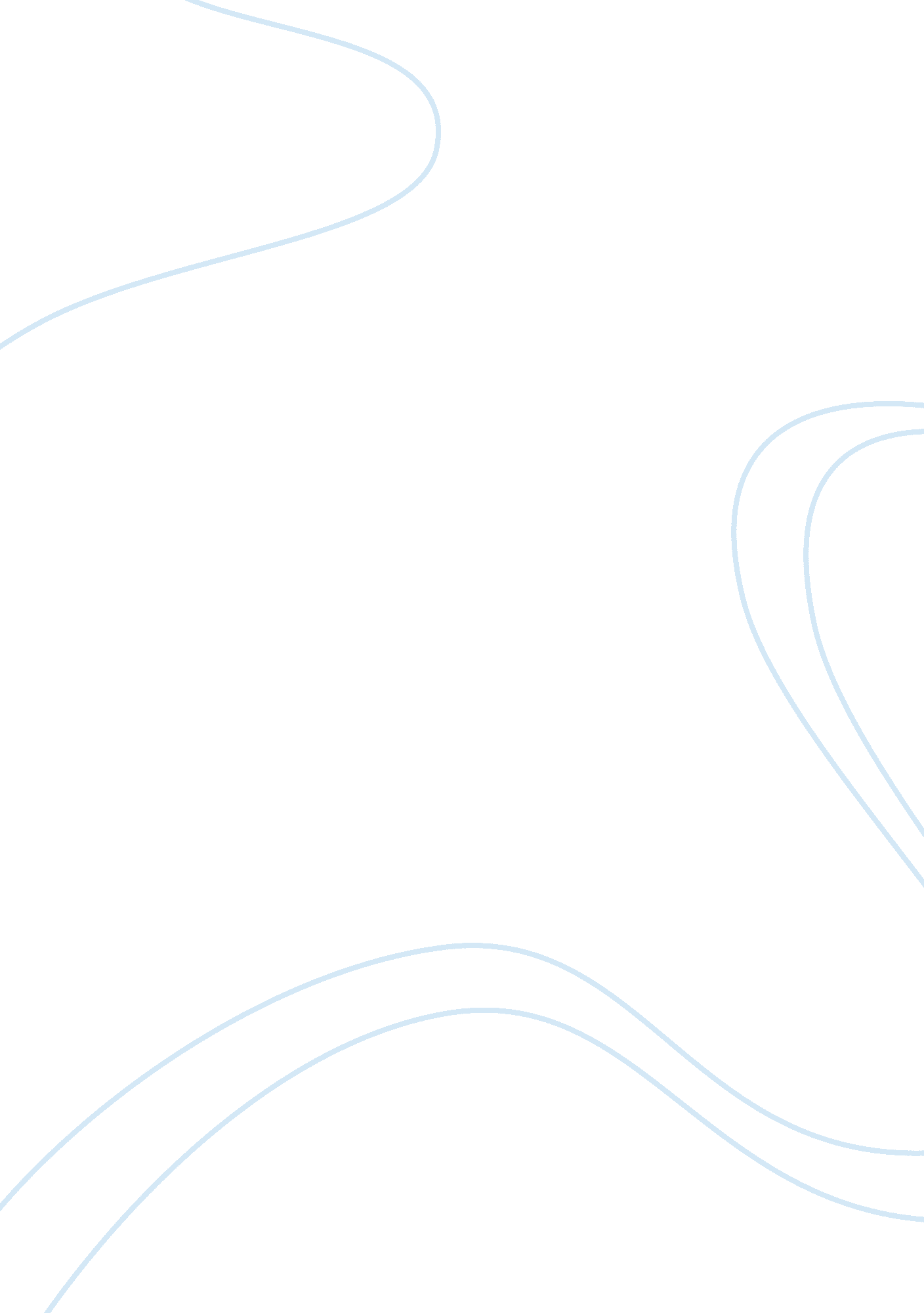 Battered womenFamily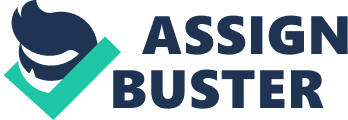 Designation from other forms of abuse is necessary due its frequent occurrence today. A battered woman is one who due to the physical and mental abuse shows symptoms of fear most of the time and feels very helpless. The condition is caused by conjugal abuses, domestic violence, alcoholism, drug abuseand encounters such as rape. Apart form being common, the term is confused to refer to women who have encountered some of the forms of abuse that women face today. Understanding the meaning of the word and the difference is Important in making sure that it is not mistaken for a specific form of abuse. Men are the perpetrators of this abuses that result to battering in the end. The victims exhibit fear most of the time with major reactions to minute issues. Apart from that they are helpless in most circumstances that they encounter due to the trauma. Aside from creating fear in the lives of the victims, there are other effects that result from battering. Arthritis, hypertension and other heart diseases like heart attacks are some of the adverse medical conditions diagnosed in many battered women. Some of the words that come into mind like conjugal abuses, domesticviolence, drug abuse, alcoholism and rape should not be individually taken to be the cause of battering in women. Rather they should be considered as some of the causative agents. Battered women: Designation from other forms of abuse to avoid misuse and reduce the ambiguity, especially now that it has become an issue of concern due to its frequency. Step 3: Definition paragraph Revised Draft Battered women: Designation from other forms of abuse is necessary due its frequent occurrence today. A battered woman is one who due to the physical and mental abuse shows symptoms of fear most of the time and feels very helpless. The condition results from is caused by conjugal abuses, domestic violence, alcoholism, drug abuse and other encounters such as rape. Apart form being common, the term is confused to refer to women who have encountered some of the forms of abuse that women face today. Understanding the meaning of the word and the difference is Important in making sure that it is not mistaken for a specific form of abuse. Men are the perpetrators of this abuses that result to battering in the end. The victims exhibit fear most of the time with major reactions to minute issues. Apart from that, they are helpless in most circumstances that they encounter due to the trauma. Aside from creating fear in the lives of the victims, there are other effects thatother effects result from battering. Arthritis, hypertension and other heart diseases like heart attacks are some of the adverse medical conditions diagnosed in many battered women. Some of the words that come into mind like conjugal abuses, domestic violence, drug abuse, alcoholism and rape should not be individually taken to be thenotably are not the only causes of battering in women. Rather they should be considered asare some of the causative agents. Battered women: Designation from other forms of abuse to avoid misuse and reduce the ambiguity is important,. This is especiallyespecially now that it has become an issue of concern due to its frequency. Step 4: Definition paragraph Revised Draft Battered women: Designation from other forms of abuse is necessary due its frequent occurrence today. A battered woman is one who due to the physical and mental abuse shows symptoms of fear most of the time and feels very helpless. The condition results from conjugal abuses, domestic violence, alcoholism, drug abuse and other encounters such as rape. Apart form being common, the term is confused to refer to women who have encountered some of the forms of abuse that women face today. Understanding the meaning of the word and the difference is Important in making sure that it is not mistaken for a specific form of abuse. Men are the perpetrators of this abuses that result to battering in the end. The victims exhibit fear most of the time with major reactions to minute issues. Apart from that, they are helpless in most circumstances that they encounter due to the trauma. Aside from creating fear in the lives of the victims, other effects result from battering. Arthritis, hypertension and other heart diseases like heart attacks are some of the adverse medical conditions diagnosed in many battered women. Some of the words that come into mind like conjugal abuses, domestic violence, drug abuse, alcoholism and rape notably are not the only causes of battering in women. Rather they are some of the causative agents. Battered women: Designation from other forms of abuse to avoid misuse and reduce the ambiguity is important. This is especially now that it has become an issue of concern due to its frequency. Step 5: Definition Paragraph Final Draft Battered women: Designation from other forms of abuse is necessary due its frequent occurrence today. A battered woman is one who due to the physical and mental abuse shows symptoms of fear most of the time and feels very helpless. The condition results from conjugal abuses, domestic violence, alcoholism, drug abuse and other encounters such as rape. Apart form being common, the term is confused to refer to women who have encountered some of the forms of abuse that women face today. Understanding the meaning of the word and the difference is Important in making sure that it is not mistaken for a specific form of abuse. Men are the perpetrators of this abuses that result to battering in the end. The victims exhibit fear most of the time with major reactions to minute issues. Apart from that, they are helpless in most circumstances that they encounter due to the trauma. Aside from creating fear in the lives of the victims, other effects result from battering. Arthritis, hypertension and other heart diseases like heart attacks are some of the adverse medical conditions diagnosed in many battered women. Some of the words that come into mind like conjugal abuses, domestic violence, drug abuse, alcoholism and rape notably are not the only causes of battering in women. Rather they are some of the causative agents. Battered women: Designation from other forms of abuse to avoid misuse and reduce the ambiguity is important. This is especially now that it has become an issue of concern due to its frequency. REFERENCE The Clark County Prosecuting Attorney, 2010. Domestic violence. Retrieved on 9th August < http://www. clarkprosecutor. org/html/domviol/effects. htm 